1.  Pick up an application packet and complete all formsNote: Cosmetology and Practical Nursing require an additional application forms. If you are interested in one of these programs, ask for the additional application. Interview requirements on back of this form.2.  Orientation – Online version on the website www.ectc.edu or call 850.892.1241 for scheduled orientations.3.  Schedule required testing or make appointment with career planning counselor if unsure of program interest.TABE fee $15.00  TEAS (for nursing) $65.00Some programs require testing for interview process – ask admissions/receptionTest of Adult Basic Skills (TABE) some exemptions apply (contact a counselor before scheduling your test to see if you qualify for an exemption. Call 850-892-1241 	4.   If applying for financial aid, complete the Free Application for Federal Student Aid (FAFSA)       online at www.fafsa.ed.gov  . ECTC's federal school code number is: 041462.Make appointment to meet with Financial Aid if seeking funding 850.892.1240 X5185, Mrs. Pat Hanley.  If no financial aid – be prepared to pay registration and tuition at time of registration.☐Request official transcripts from all high school and post-secondary institutions. This includes GED transcripts. These should be requested after you have turned in an application.MAIL TO:  Emerald Coast Technical College	Attn: Admissions 761 N. 20th Street DeFuniak Springs FL 32433** Note: Official transcripts should be sent directly to Emerald Coast Technical College from the college or high school. Can only be hand delivered if sealed by the institution.Call Admissions, Mrs. Cindy Anderson, to make an appointment and review completed admissions packet items850.892.1240 X 5182.   Register and pay fees and tuition.A $50.00 non-refundable registration fee. This fee cannot be deferred. See refund policy in catalog for tuition/fees. All new  program registrations incur this fee. Re-registration fees are $30.00 per year, if returning to same program.Parking fees $10.00 for decal.  The decal is ONLY good for the school year and must be renewed.Once fees are paid, see student services for your badge, schedule and thumb drive.TESTING SCHEDULE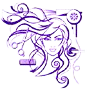 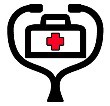 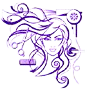 TABE and TEAS testing is by appointment only on the Emerald Coast Technical College campus. Test dates are listed on the Emerald Coast Technical College calendar website (www.ectc.edu)You should schedule a test date and time. Required picture identification must be presented at time of testing.If you need assistance in choosing the right program for you, make an appointment to see our counselor – 850 892 1240 X 5182 Testing fee for TABE is $15 and for TEAS is $65. Call 850-892-1241 for testing schedule. Summary of Reported Crimes on CampusThis annual security report is prepared as part of the annual catalog/student handbook and in compliance with the Federal Student Right-to-Know and Campus Security Act. Crime statistical data is based on information obtained through local police agencies. Reports concerning criminal actions or other emergencies should be directed to the office of the Principal/Director. (Building 100).Federal and Florida laws require that a person designated as a “sexual predator or offender” register with the Florida Department of Law Enforcement. The Florida Department of Law Enforcement (FDLE) is then required to notify the appropriate local law enforcement agency where the predator/offender registrant resides or attends an institution of higher learning. Information regarding sexual predators or sexual offenders attending such institutions may be accessed from local law enforcement agencies, by calling the FDLE hotline (1-888-357-7332), or through the FDLE website: www.fdle.state.fl.us/sexual_predatorsItems Needed Before Scheduling the InterviewItems Needed Before Scheduling the InterviewPractical NursingCosmetologyPractical Nursing ApplicationReference LettersAll transcriptsTEAS scoresCosmetology ApplicationTABE ScoresAll Transcripts2013201420152016Reported CrimeTotal  Hate Stat.   CrimeTotal  Hate Stat.   CrimeTotal  Hate Stat.   CrimeTotal    HateStat.      Crime  CrimeHomicide Offenses0	00	00	00             0Forcible	Sex Offenses0	00	00	00             0Non-Forcible   Sex Offenses0	00	00	00             0Robbery0	00	00	00             0Aggravated Assault0	00	00	00             0Burglary (B&E)0	00	00	00             0Larceny/ Theft Offenses0	00	00	00             0Motor	Vehicle Theft0	00	00	00             0Arson0	00	00	00             0Liquor	Law Violations0	00	00	00             0Drug	LawViolations0	00	00	00             0Illegal Weapons Possession0	00	00	00             0